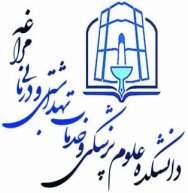 فرم 1 تحلیل و ارزیابی نیاز بیمارستان ................................... به دستگاه .....................................                   مهر و امضا                                                                                                                     مهر و امضا مسئول واحد تجهیزات پزشکی بیمارستان                                                                                            رییس/ مدیر بیمارستان                                                       توسط مسئول تجهیزات پزشکی مرکز تکمیل می شودنام بخش:تعداد تخت بخش/بیمارستان:نام دستگاه درخواستی:تعداد:توسط مسئول تجهیزات پزشکی مرکز تکمیل می شوداطلاعات دستگاه های مشابه موجود در مرکز / بیمارستان:اطلاعات دستگاه های مشابه موجود در مرکز / بیمارستان:اطلاعات دستگاه های مشابه موجود در مرکز / بیمارستان:اطلاعات دستگاه های مشابه موجود در مرکز / بیمارستان:توسط مسئول تجهیزات پزشکی مرکز تکمیل می شودعلت نیاز:      فقدان دستگاه            کمبود دستگاه            نبود قابلیت های مورد نیاز            خرابی مکرر             عمر بالای 10 سال      اسقاط بودن               توسعه بخش              استاندارد سازی بخش                 اقتصادی نبودن         افزایش درآمدزایی         سایر موارد:علت نیاز:      فقدان دستگاه            کمبود دستگاه            نبود قابلیت های مورد نیاز            خرابی مکرر             عمر بالای 10 سال      اسقاط بودن               توسعه بخش              استاندارد سازی بخش                 اقتصادی نبودن         افزایش درآمدزایی         سایر موارد:علت نیاز:      فقدان دستگاه            کمبود دستگاه            نبود قابلیت های مورد نیاز            خرابی مکرر             عمر بالای 10 سال      اسقاط بودن               توسعه بخش              استاندارد سازی بخش                 اقتصادی نبودن         افزایش درآمدزایی         سایر موارد:علت نیاز:      فقدان دستگاه            کمبود دستگاه            نبود قابلیت های مورد نیاز            خرابی مکرر             عمر بالای 10 سال      اسقاط بودن               توسعه بخش              استاندارد سازی بخش                 اقتصادی نبودن         افزایش درآمدزایی         سایر موارد:توسط مسئول تجهیزات پزشکی مرکز تکمیل می شودعلل ناکارایی دستگاه های موجود:علل ناکارایی دستگاه های موجود:علل ناکارایی دستگاه های موجود:علل ناکارایی دستگاه های موجود:توسط مسئول تجهیزات پزشکی مرکز تکمیل می شودبرآورد هزینه تعمیرات و نگهداشت دستگاه های موجود در سال اخیر:برآورد هزینه تعمیرات و نگهداشت دستگاه های موجود در سال اخیر:برآورد هزینه تعمیرات و نگهداشت دستگاه های موجود در سال اخیر:برآورد هزینه تعمیرات و نگهداشت دستگاه های موجود در سال اخیر:توسط مسئول تجهیزات پزشکی مرکز تکمیل می شودبیان توجیه اقتصادی خرید دستگاه جدید:بیان توجیه اقتصادی خرید دستگاه جدید:بیان توجیه اقتصادی خرید دستگاه جدید:بیان توجیه اقتصادی خرید دستگاه جدید:توسط مسئول تجهیزات پزشکی مرکز تکمیل می شوداثرات عدم تامین دستگاه درخواستی:اثرات عدم تامین دستگاه درخواستی:اثرات عدم تامین دستگاه درخواستی:اثرات عدم تامین دستگاه درخواستی:توسط مسئول تجهیزات پزشکی مرکز تکمیل می شودمحل نصب و راه اندازی دستگاه:                آماده است          آماده نیست      حداکثر زمان لازم جهت آماده سازی:محل نصب و راه اندازی دستگاه:                آماده است          آماده نیست      حداکثر زمان لازم جهت آماده سازی:محل نصب و راه اندازی دستگاه:                آماده است          آماده نیست      حداکثر زمان لازم جهت آماده سازی:محل نصب و راه اندازی دستگاه:                آماده است          آماده نیست      حداکثر زمان لازم جهت آماده سازی:توسط مسئول تجهیزات پزشکی مرکز تکمیل می شودمیانگین قیمت پیشنهادی دستگاه:میانگین قیمت پیشنهادی دستگاه:میانگین قیمت پیشنهادی دستگاه:میانگین قیمت پیشنهادی دستگاه:کمیته تجهیزات پزشکی مرکزصورتجلسه کمیته ( با نام و مهر و امضای اعضای کمیته ) پیوست شده است:                 بله            خیرصورتجلسه کمیته ( با نام و مهر و امضای اعضای کمیته ) پیوست شده است:                 بله            خیرصورتجلسه کمیته ( با نام و مهر و امضای اعضای کمیته ) پیوست شده است:                 بله            خیرصورتجلسه کمیته ( با نام و مهر و امضای اعضای کمیته ) پیوست شده است:                 بله            خیرکمیته تجهیزات پزشکی مرکزاعلام نظر گروه تخصصی مربوطه ( با نام و مهر و امضا ) پیوست شده است:                   بله             خیراعلام نظر گروه تخصصی مربوطه ( با نام و مهر و امضا ) پیوست شده است:                   بله             خیراعلام نظر گروه تخصصی مربوطه ( با نام و مهر و امضا ) پیوست شده است:                   بله             خیراعلام نظر گروه تخصصی مربوطه ( با نام و مهر و امضا ) پیوست شده است:                   بله             خیر